InleidingDeze informatie, tips & trucs zijn gericht op het toerusten van adviseurs, decanen en andere professionals binnen het hoger onderwijs die zich bezighouden met aanvragen bij hun instellingen door vluchtelingen of migranten, die hun hoger onderwijs willen (op)starten of voortzetten. Vluchtelingen en migranten stellen veelal vragen over wonen in dit land, waarop deze informatiebrochure antwoorden kan gegeven. Er zijn vier informatiecategorieën: Algemene informatie over Nederland.Beleid en voorwaarden voor vluchtelingen tijdens en na hun asielaanvraag.Het onderwijssysteemSystemen voor vervoer, werk en gezondheidAlle vragen worden overzichtelijk beantwoord. Voor meer gedetailleerde informatie en bronnen wordt verwezen naar websites. De professional in het hoger onderwijs kan de vragen en antwoorden zo nodig gebruiken, of kan het antwoord zonodig aanpassen aan zijn of haar instelling.Algemene informatieVoor vluchtelingen en migranten (nieuwkomers) is het belangrijk om snel inzicht te krijgen in de ‘basics’ van Nederland: waar kan ik terecht voor burgerzaken? Hoe vind ik een woning?  Hoe kan ik in dit land mijn brood verdienen, voor mijzelf en misschien ook voor mijn gezin? Veel praktische zaken moeten worden verduidelijkt, zoals rondreizen in het land, aan de slag als nieuwe burger, een baan vinden of volledig onderwijs volgen.Om de nieuwkomer te helpen inzicht te krijgen in Nederland en gemakkelijk toegang te krijgen tot algemene informatie over het land. Deze algemene informatie wordt verstrekt in de vorm van feiten en cijfers.Voor deze onderwerpen is algemene informatie beschikbaar over grootte, cultuur, bevolking/ demografie en infrastructuur. Voor het verstrekken van deze algemene informatie worden de onderstaande links voorgesteld. Beoordeel zelf of de voorgestelde land website geschikt is voor uw land informatie of vervang deze door een website van uw keuze:Voor feiten en cijfers van Nederland:https://www.holland.com/global/tourism/information/facts-and-figures.htmhttps://www.holland.com/be_nl/toerisme/informatie/algemeen/alles-over-nederland.htmhttps://www.holland.com/be_nl/toerisme/informatie/algemeen/feiten-cijfers.htmNederland ligt in Noord-West Europa. In het Oosten grenst Nederland aan Duitsland en in het Zuiden aan België. Het westen en het noorden ligt langs de Nederlandse kust en grenst hier aan de Noordzee. De munteenheid is de Euro.Alhoewel Holland het meest gebruikt wordt als aanduiding voor Nederland, beslaat ‘Holland’ slechts een gedeelte van Nederland. Als we het in Nederland over Holland hebben, dan bedoelen we de provincies Noord-Holland en Zuid-Holland. Nederland bestaat echter uit nog tien andere provincies. In deze provincies wonen meer dan 17 miljoen mensen!Wat zijn de belangrijkste steden/universiteiten van dit land?Steden die meer economische kansen bieden over het algemeen genieten een grote aantrekkingskracht. Amsterdam, met 833.000 inwoners de grootste gemeente van Nederland, is de meest aantrekkelijke woonstad. Naast een bloeiende economie biedt de hoofdstad ook het rijkste culturele aanbod en beschikt het over een uitstekend systeem van onderwijsstellingen en universiteiten. Veiligheid en de betaalbaarheid van koopwoningen worden gezien als de belangrijkste minpunten van de stad.Utrecht, in de volksmond bekend als de Domstad, staat op de tweede plek, gevolgd door Amstelveen, Haarlem en Den Bosch. Verder bestaat de top 10 van de meest aantrekkelijke steden om in te wonen uit Den Haag, Haarlemmermeer, Nijmegen, Leiden en Leidschendam-Voorburg.https://www.alletop10lijstjes.nl/top-10-grootste-steden-van-nederland/De grootte van een universiteit zegt natuurlijk niets over de kwaliteit van het onderwijs. Daar zijn andere rankings voor bedacht, zoals de bijvoorbeeld de Shanghai Ranking. Maar over het algemeen geldt wel dat de grootste universiteiten een zeer divers studieaanbod bieden, verspreid over meerdere faculteiten. En anders dan vroeger is switchen van studie tegenwoordig niet meer heel gebruikelijk. Wat dat betreft is het van groot belang direct een goede studiekeuze te maken. En daarbij zijn meerdere factoren van belang. In de eerste plaats natuurlijk de studie zelf, maar een belangrijke tweede criterium is de studiestad van keuze met de bijbehorende factoren als kameraanbod, studentenvereniging, faciliteiten qua uitgaan en sport et cetera. Hoewel Nederland geen absolute metropool kent is het leven in Amsterdam toch heel anders dan bijvoorbeeld in Groningen of Wageningen. Ook dat kan een afweging zijn. Hoe dan ook zijn er op dit moment 255500 universitaire studenten ingeschreven. Maar welke universiteiten zijn het grootst qua aantallen studenten? Hier een overzichtje van de grootste universiteiten van Nederland!https://www.top-10-lijstjes.nl/top-10-grootste-universiteiten-van-nederland/Hoe ziet het politieke system er uit in het land?GrondwetDe Nederlandse grondwet beschrijft de voornaamste sociale en klassieke grondrechten van de Nederlandse burgers en de voornaamste politieke instituties.De Grondwet van Nederland is van toepassing in Nederland (zowel het Europese als het Caribische deel). Het Statuut voor het Koninkrijk der Nederlanden heeft betrekking op het hele Koninkrijk, inclusief Aruba, Bonaire, Curaçao en Sint Maarten. De meeste van de in het Statuut genoemde organen vinden echter hun regeling in de Grondwet.Alhoewel Nederland geen grondwettelijk hof heeft en rechters formele wetgeving (besluiten van de regering en de Staten-Generaal tezamen) niet aan de grondwet mogen toetsen, kunnen rechters wetten wel aan internationale verdragen en het Statuut van het Koninkrijk toetsen en kunnen zij wetgeving die geen wet is (zoals koninklijke besluiten of Algemene Plaatselijke Verordeningen) wel toetsen aan de grondwet.Amendementen op de grondwet moeten tweemaal door beide Kamers van de Staten-Generaal worden goedgekeurd. De eerste maal door een simpele meerderheid in beide Kamers. Vervolgens worden deze ontbonden en worden nieuwe verkiezingen gehouden en moeten beide Kamers de amendementen met een tweederdemeerderheid aannemen.Politieke institutiesDe belangrijkste politieke instituties zijn de Koning, het Kabinet, de Staten Generaal en het Rechtssysteem. Daarnaast zijn er drie Hoge Colleges van Staat die formeel even belangrijk zijn als de Staten-Generaal maar een minder politieke rol hebben. Het belangrijkste hiervan is de Raad van State. Andere decentrale overheden zijn gemeenten, waterschappen en provincies. Alhoewel niet opgenomen in de grondwet, zijn politieke partijen en de sociale partners verenigd in de Sociaal-Economische Raad ook belangrijke politieke actoren.Nederland heeft geen scheiding der machten in klassieke zin. Volgens de grondwet delen de Staten-Generaal en de regering (koning en ministerraad) samen de wetgevende macht. Daarnaast moet bij wetgeving advies gevraagd worden aan de Raad van State. De uitvoerende macht ligt bij de regering. De rechterlijke macht is verdeeld over meerdere verschillende soorten rechtbanken. Voor burgerlijk recht en strafrecht is de Hoge Raad der Nederlanden de hoogste rechtbank. Voor bestuursrecht is de Raad van State de hoogste rechtbank, waarvan de koning ex officio voorzitter is.Het kabinetDe Nederlandse regering bestaat uit de koning en de ministers. De koning heeft niet langer een formele rol tijdens een kabinetsformatie, anders dan dat hij de ministers en staatssecretarissen benoemt en beëdigt. Samen vormen de ministers de ministerraad, die het initiatief neemt tot wetten en beleid. Dit orgaan vergadert iedere vrijdag in de Trêveszaal aan het Binnenhof. In principe is iedere minister hoofd van een ministerie, maar sinds 1939 is het mogelijk om een minister zonder portefeuille te benoemen.Het kabinet bestaat uit alle ministers en staatssecretarissen. Staatssecretarissen nemen een deel van de portefeuille van een minister waar. Zij hebben geen stemrecht in de ministerraad en nemen slechts deel aan de beraadslagingen als zij daarvoor gevraagd worden.De ministerraad neemt besluiten op basis van gelijkwaardigheid, alle ministers inclusief de minister-president zijn elkaars gelijke. Achter de gesloten deuren van de Trêveszaal kunnen ministers vrij voorgestelde besluiten bespreken. Als er eenmaal een besluit is genomen, zijn alle ministers hieraan gebonden en moeten zij het beleid publiekelijk steunen. De ministerraad tracht in principe op basis van consensus te beslissen en kan stemmen over besluiten.Het kabinet is collectief verantwoording schuldig aan en moet het vertrouwen genieten van de Staten-Generaal. Ministers en staatssecretarissen worden verwacht af te treden als een meerderheid in het parlement het vertrouwen opzegt in een minister. Het is niet mogelijk voor een minister of staatssecretaris om tegelijkertijd lid van de Staten-Generaal te zijn, behoudens het geval dat de minister of staatssecretaris zijn ontslag heeft aangeboden aan de koning en dus demissionair is. Zolang er geen besluit is genomen over het ontslag kunnen de functies gecombineerd worden. Dit gebeurt vrijwel alleen na verkiezingen voor de Tweede Kamer, waarbij zittende demissionaire ministers en/of staatssecretarissen hun functie combineren met het Kamerlidmaatschap als zij daarin verkozen zijn. Echter, zodra de kabinetsformatie ten einde is en de ministers en de staatssecretarissen (her)benoemd worden, moeten zij hun zetel opgeven. De stelregel is dan ook dat leden van het kabinet nooit lid van de Tweede of Eerste Kamer kunnen zijn, behoudens voornoemde uitzondering.De minister-president is de voorzitter van de ministerraad. Zijn officiële rol is om overheidsbeleid te coördineren. Daarnaast is hij minister van Algemene Zaken. De taak van dit kleine departement is de minister-president ondersteunen in zijn coördinerende rol en het communiceren van overheidsbesluiten. Het kantoor van de premier is het Torentje.Het parlementHet Nederlandse parlement is de Staten-Generaal dat bestaat uit de Eerste en Tweede Kamer. Beide kamers moeten instemmen met wetgeving en kunnen ministers tot verantwoording roepen. De Tweede Kamer heeft daarnaast het recht van initiatief en van amendement.De Tweede Kamer heeft 150 leden en wordt eens in de vier jaar gekozen op basis van evenredige vertegenwoordiging op basis van kieslijsten van partijen. De Tweede Kamer komt drie dagen in de week bijeen (op dinsdag, woensdag en donderdag).De Eerste Kamer heeft 75 leden en wordt eens in de vier jaar via getrapte verkiezingen gekozen door leden van Provinciale Staten, en vanaf 2019 mede door de gekozen leden van een nieuw orgaan, het Kiescollege voor de Eerste Kamer in Caribisch Nederland, op basis van proportionele vertegenwoordiging. De Eerste Kamer wordt vaak gezien als de chambre de réflexion waar oud-politici wetgeving aan de grondwet toetsen, ver weg van de drukte van de dagelijkse politiek. De Eerste Kamer komt eens in de week bijeen (op dinsdag).Ter controle van de regering mogen beide Kamers ministers ondervragen (het recht van interpellatie), zowel schriftelijk als mondeling. Ministers moeten de vragen van de Kamers beantwoorden. De Kamers mogen hun meningen uiten in de vorm van (niet-bindende) moties, en als de Kamers daar de noodzaak toe voelen, mogen zij uitgebreide onderzoeken uitvoeren met hoorzittingen (het recht van enquête).Na de verkiezingen vormen Kamerleden fracties bijna altijd op basis van de lijsten waarop ze gekozen zijn. De lijsttrekker wordt bijna altijd fractievoorzitter. Kamerleden worden op persoonlijke titel gekozen dus kunnen zij zich afsplitsen van hun fracties. Als een Kamerlid de kamer verlaat wordt de volgende persoon op de lijst waarop hij initieel verkozen is, Kamerlid. Als een kabinet valt voordat de termijn van de Tweede Kamer eindigt, worden er nieuwe verkiezingen uitgeschreven voor de Tweede Kamer.https://nl.wikipedia.org/wiki/Politiek_en_overheid_in_NederlandWat zijn de belangrijkste industrieën/bronnen van economische welvaart in dit land?Nederland is een welvarend land met een open economie die zwaar leunt op buitenlandse handel. De economie wordt getypeerd door stabiele verhoudingen, relatief lage inflatie, een gezond financieel beleid en een belangrijke rol als Europese transportader. Voedselverwerking, chemie, olieraffinage en de fabricage van elektrische apparaten zijn de belangrijkste industriële activiteiten.In de intensieve, gemechaniseerde land- en tuinbouw werkt weliswaar slechts 4% van de Nederlandse beroepsbevolking, maar er worden door de sector enorme hoeveelheden voedsel voor de voedselverwerkingsindustrie en de uitvoer geproduceerd. Na de Verenigde Staten is Nederland het tweede uitvoerland op het gebied van land- en tuinbouwproducten. De Nederlandse economie is ongeveer de vijftiende tot twintigste economie van de wereld, afhankelijk van hoe er gemeten wordt. Nederland was eerder nog de tiende economie ter wereld, maar werd ingehaald door snel groeiende economieën als Mexico en Zuid-Korea.De Nederlandse economie maakte eind jaren 90 een grote groeispurt door met groeicijfers boven de 3%. In de eerste jaren na de eeuwwisseling is deze groei afgenomen. De internetzeepbel en de aanslagen in de Verenigde Staten op 11 september 2001 hebben hierin een belangrijke rol gespeeld. In 2006 en 2007 groeide de economie weer met meer dan 3%, maar naar aanleiding van de wereldwijde crisis was er in 2009 een krimp van 3,5%, gevolgd door een zeer beperkte groei en een flink stijgende staatsschuld en werkloosheid vanaf 2010 tot 2013. Vanaf 2014 is er weer sprake van groei van de economie (+ 3,2% in 2017). Ook is het tekort op de begroting vanaf 2016 omgeslagen in een overschot zodat de staatsschuld in 2017 daalde tot onder de 60% norm. De werkloosheid daalde in 2019 tot onder de 3,3%. Het algehele economische beeld is gunstig.Nederland heeft sinds 1 januari 2002 de Euro als munt. In de bijzondere gemeenten Bonaire, Sint Eustatius en Saba is de Amerikaanse dollar per 1 januari 2011 wettig betaalmiddel (wederom met overgangsperiode). https://nl.wikipedia.org/wiki/Economie_van_Nederlandhttps://www.cbs.nl/nl-nl/economie/macro-economie/de-nederlandse-economieWat is de levensstandaard?Aangezien minimumlonen normaal gesproken afhankelijk zijn van de arbeidsmarktregelgeving van het land, gelieve een verwijzing te geven naar de nationale norm, als die er is. Informatie over minimumlonen overeenkomstig het rechtsstelsel voor arbeidsonderhandelingen en -overeenkom-sten kan worden verstrekt via een link naar de nationale wet- en regelgeving.De kwaliteit van het leven in Nederland is groot in vergelijking met andere landen in de Europese Unie. Binnen alleen de Noordwestelijke EU-landen zit Nederland in de middenmoot.Het Europese statistiekbureau Eurostat heeft in een onderzoek voor alle landen van de EU een groot aantal indicatoren voor de kwaliteit van het leven bij elkaar gezet, verdeeld over verschillende dimensies. Behalve voor veiligheid scoort Nederland voor elke dimensie rond of boven het EU-gemiddelde. Vooral op gebied van de materiële levensstandaard en de economische zekerheid doet Nederland het in 2013 bovengemiddeld goed.Een subjectieve indicator voor de kwaliteit van het leven is de mate waarin men tevreden is met het leven. De inwoners van de Zuid- en Oost-Europese landen zijn in het algemeen minder tevreden met het leven dan de inwoners van de Noordwest-Europese landen. Nederlanders blijken met een gemiddeld rapportcijfer van 7,8 erg tevreden te zijn, maar ook hier nemen ze binnen de Noordwest-Europese landen een middenpositie in. De inwoners van Finland, Denemarken en Zweden zijn het meest tevreden met het leven.https://www.cbs.nl/nl-nl/nieuws/2015/19/de-kwaliteit-van-leven-in-nederland-is-bovengemiddeld-vergeleken-met-andere-eu-landenNederland is een verzorgingsstaat. De overheid biedt iedereen in de samenleving een bestaans-minimum. Er zijn wetten gecreëerd voor als je ziek wordt of je werk kwijtraakt. En als je ouder bent, ontvang je ook een inkomen. Zelfs voor de kleintjes wordt gezorgd: ouders ontvangen voor hun kinderen kinderbijslag. De overheid betaalt dit alles van de belastinggelden. We betalen dus allemaal mee aan de sociale voorzieningen in Nederland.https://www.netinnederland.nl/informatie/dossiers/overzicht/verzorgingsstaat.htmlEr is een wettelijk vastgesteld minimumloon voor iedereen vanaf de 21-jarige leeftijd. De bedragen van het wettelijk minimumloon gelden voor een volledige werkweek. Meestal is dat 36, 38 of 40 uur per week. Dit hangt af van de sector waarin u werkt en de mogelijke cao-afspraken die voor die sector gelden. In cao-afspraken staat hoe lang een normale werkweek duurt.https://www.rijksoverheid.nl/onderwerpen/minimumloon/bedragen-minimumloon/bedragen-minimumloon-2020Beleid en voorwaarden voor vluchtelingen tijdens en na de asielaanvraagWat zijn de rechten en plichten, verantwoordelijkheden en verbintenissen van burgers, vluchtelingen en migranten in dit land?In Nederland hebben asielzoekers en vluchtelingen met een verblijfsvergunning verschillende rechten en plichten. Hoe zit dat precies? In een factsheet (zie link) wordt antwoord gegeven op vragen als: hebben asielzoekers recht op medische zorg? Is een inburgeringscursus verplicht? En krijgen vluchtelingen met voorrang een woning? https://www.kis.nl/sites/default/files/bestanden/Publicaties/factsheet-rechten-plichten-asielzoekers-vluchtelingen.pdfWelke financiële steun is er beschikbaar voor vluchtelingen en migranten?De financiële steun die vluchtelingen ontvangen voor de inrichting van hun eerste huis verschilt enorm per gemeente. Bijdragen variëren van een lening van 3.500 euro tot een gift van 12.500 euro.Ook het University Assistance Fund (UAF) geeft financiële steun. Het UAF neemt financiële drempels weg die de ontwikkeling als student of professional in de weg staan. We verstrekken giften en leningen, bijvoorbeeld om een schakelprogramma of een cursus vaktaal te volgen. Het UAF vergoedt alleen kosten die met professionele ontwikkeling te maken hebben, zoals collegegeld, taalcursussen, boeken, computers en reiskosten. Daarnaast kennen veel hogescholen en universiteiten subsidees of beurzen toe aan vluchtelingstudenten.https://www.uaf.nl/wat-we-doen/Waar kunnen vluchtelingen verblijven tijdens het formele asielzoekproces?Wie asiel aanvraagt in Nederland, komt terecht in een aanmeldcentrum van de Immigratie- en Naturalisatiedienst (IND). Daar wordt de aanvraag opgenomen in de zogenaamde Algemene Asielprocedure. Binnen acht dagen wordt een beslissing genomen op de asielaanvraag. Wanneer het niet mogelijk is binnen dit tijdsbestek een beslissing te nemen, wordt de asielzoeker in een asielzoekerscentrum geplaatst. Dit heet de Verlengde Asielprocedure. Op grond van de Algemene wet bestuursrecht moet de IND dan binnen zes maanden een besluit nemen.De procedure bestaat in beide gevallen uit een aantal stappen. In de Algemene Procedure zien deze er als volgt uit. De asielzoeker krijgt een 'eerste gehoor' met de IND waarin hij informatie kan geven over zijn identiteit, verblijf in het land van herkomst en reisroute (dag 1). Het rapport van dit gehoor kan de asielzoeker nabespreken met een advocaat, die hem tevens voorbereidt op het 'nader gehoor' (dag 2). In het nader gehoor kan de asielzoeker zijn asielmotieven toelichten (dag 3). Ook het rapport van dit gehoor kan de asielzoeker nabespreken met een advocaat (dag 4). Op dag 5 neemt de IND een eerste beslissing, het 'voornemen'. Wanneer dit eerste oordeel negatief is, dan kan de asielzoeker hierop zijn zienswijze geven (dag 6). Op dag 7 neemt de IND een definitief besluit.https://nl.wikipedia.org/wiki/Asielaanvraag_in_Nederland#De_asielprocedure_nader_uitgewerktWat zijn de wettelijke status en de wettelijke voorschriften met betrekking tot studeren/werken voor en na de erkenning of afwijzing van de asielstatus?Vluchtelingen en asielzoekers mogen in Nederland in principe altijd een opleiding volgen. Een voorwaarde is wel dat de vluchteling of asielzoeker rechtmatig in Nederland verblijft. Daarnaast kunnen er per type opleiding aanvullende eisen voor toelating zijn.https://www.ser.nl/nl/thema/werkwijzer-vluchtelingen/opleiding/wetten-regelsHoe kan een migrant in het sociale zorgsysteem van dit land komen?Nederland is een verzorgingsstaat. De overheid biedt iedereen in de samenleving een bestaansminimum. Er zijn wetten gecreëerd voor als je ziek wordt of je werk kwijtraakt. En als je ouder bent, ontvang je ook een inkomen. Zelfs voor de kleintjes wordt gezorgd: ouders ontvangen voor hun kinderen kinderbijslag.https://www.netinnederland.nl/informatie/dossiers/overzicht/verzorgingsstaat.htmlHoe kan een migrant de lokale taal leren?Informatie voor taalonderwijs is voor de meeste buitenlandse kandidaten voor het hoger onderwijs van groot belang. De organisatie van het hoger onderwijs kan meer informatie verstrekken over taalonderwijs op de niveaus die geschikt zijn voor de taaltoegangscriteria tot het hoger onderwijs. Daarnaast kan ook speciale informatie worden verstrekt over taalonderwijs voor vluchtelingen en immigranten.In Nederland is onderwijs heel belangrijk. Voor veel beroepen kom je alleen in aanmerking als je bepaalde diploma’s hebt behaald. Op deze pagina wordt het onderwijssysteem in Nederland kort uitgelegd. De Nederlandse overheid wil dat iedereen een diploma (startkwalificatie) haalt. Als je geen werk hebt en een uitkering aanvraagt kun je tot je 27ste verplicht worden om een diploma te halen. Ook zijn er voor asielzoekers verschillende opleidingsmogelijkheden. Kinderen hebben geen keuze: zij moeten naar school, ongeacht hun verblijfsstatus.Vluchtelingenwerk behartigt de belangen van vluchtelingen in Nederland. Ze bieden hen ondersteuning vanaf het moment dat ze in Nederland komen tot aan hun integratie in Nederland. Vluchtelingenwerk werkt samen met een aantal taalbureaus die in hun lessen onder andere gebruikmaken van de leerlijn NT2 op maat. Ook hogescholen en universiteiten bieden NT2 aan in schakelprogramma’s voor vluchtelingen.Bij DUO is veel informatie over inburgering en NT2 en financiering te vinden.https://www.nt2.nl/nl/over_boom_nt2/partners/vluchtelingenwerk/https://www.duo.nl/particulier/staatsexamen-nt2/aanmelden.jsphttps://www.vluchtelingenwerk.nl/feiten-cijfers/procedures-wetten-beleid/inburgeringhttps://www.hu.nl/pre-bachelorHoe kunnen migranten onderdak vinden? Asielzoekers verblijven tijdens de procedure in een asielzoekerscentrum. Wanneer ze een verblijfsvergunning krijgen, komen ze in aanmerking voor een woning. Hoe verloopt de huisvesting?https://www.vluchtelingenwerk.nl/feiten-cijfers/procedures-wetten-beleid/huisvestingOf migranten nu voor een zeer korte termijn of juist langer in Nederland verblijven, zij hebben tijdens hun verblijf behoefte aan betaalbare en goede huisvesting:https://flexwonen.nl/wpcms/wp-content/uploads/2016/10/Ruimte-voor-arbeidsmigranten-handreiking-huisvesting-BZK-november-2013.pdfHet school- en onderwijssysteemHoe werkt het onderwijsstelsel in dit land?Om een overzicht te krijgen van de structuur van de hele nationale school en het onderwijsstelsel, gelieve een korte tekst of een grafiek toe te voegen.Wat is het nationale kwalificatiesysteem in dit land?Het Nationaal Kwalificatiekader (NQF) vormt het kwalificatiesysteem van het land. Het NQF is een belangrijk instrument voor iedereen die onderwijs zoekt en voor de arbeidsmarkt en onderwijsinstellingen. Het doel van het Kwalificatieraamwerk is om het kwalificatieniveau van het onderwijs samen met het verwachte leerresultaat aan te tonen, de verschillende trajecten door het onderwijsstelsel duidelijk te maken en de wederzijdse erkenning tussen de nationale en de buitenlandse kwalificaties te vergroten.Acht niveausHet NQF is een coherente, systematische en geëgaliseerde beschrijving van kwalificaties die binnen het nationale onderwijsstelsel worden verworven. Voor elk niveau is er een niveau beschrijving, karakteriseren van belangrijke aspecten van het niveau. Elk niveau wordt beschreven met de concepten: kennis, vaardigheden en competenties, die samen het leerresultaat voor het niveau karakteriseert.Voor meer informatie: www.nlqf.nlIs er enige ondersteuning voor migranten die hoger onderwijs willen volgen in dit land?In Nederland is onderwijs heel belangrijk. Voor veel beroepen kom je alleen in aanmerking als je bepaalde diploma’s hebt behaald. Op deze pagina wordt het onderwijssysteem in Nederland kort uitgelegd. De Nederlandse overheid wil dat iedereen een diploma (startkwalificatie) haalt. Als je geen werk hebt en een uitkering aanvraagt kun je tot je 27ste verplicht worden om een diploma te halen. Ook zijn er voor asielzoekers verschillende opleidingsmogelijkheden. Kinderen hebben geen keuze: zij moeten naar school, ongeacht hun verblijfsstatus.https://www.vluchtelingenwerk.nl/forrefugees/onderwijsSamen met het hele hoger onderwijsveld is er een taskforce Vluchtelingen Hoger Onderwijs in het leven geroepen. De taskforce bestaat uit Stichting voor Vluchteling-Studenten UAF, EP-NUFFIC, OCW, Echo en hogescholen/VH en universiteiten/VSNU.Belangrijkste afspraken zijn dat taal- en taalschakeltrajecten voor vluchtelingen beter worden gefaciliteerd en dat knelpunten in de instroom van vluchtelingen in het hoger onderwijs worden opgelost. Ook moeten knelpunten die vluchtelingen ondervinden bij de aansluiting naar hoger onderwijs en arbeidsmarkt worden geïnventariseerd en opgeruimd.De vijf actielijnen van de Taskforce zijn:Wat is de onderwijsvraag van vluchtelingen?Opschalen van taal en schakelonderwijsBegeleiding voor, tijdens en na de studieWaardering van diploma’s en erkenning van competentieAanjagen en stroomlijnen lokale initiatievenhttps://www.vereniginghogescholen.nl/vluchtelingenhttps://www.uaf.nlHoe kunnen competenties worden erkend? Hoe wordt in dit land omgegaan met de validatie van eerdere leerervaringen?Vluchtelingen die een verblijfsvergunning krijgen worden door EP-Nuffic door een ‘diplomawaarderingsprocedure’ beoordeeld op hun studiekansen. Ook krijgen deze studenten een prestatiebeurs van € 10.000, - voor hun inburgeringscursus. Na 1 of 2 jaar kunnen zij dan instromen in het regulier hoger onderwijs.Het EP-Nuffic krijgt hierin een bijzondere rol. “Als vergunninghouders al een diploma hebben behaald in hun land van herkomst, kunnen zij via een diplomawaarderingsprocedure door de Stichting Samenwerking Beroepsonderwijs Bedrijfsleven (SBB) in het mbo en het EP-Nuffic in het ho laten zien over welke competenties en kwaliteiten zij beschikken.”Het beleid is erop gericht dat vluchtelingen zo snel mogelijk kunnen integreren door hen met studie en opleiding kansen en perspectief te bieden. “Dit bevordert de kans op snelle integratie en economische zelfredzaamheid van deze groep. Diplomawaardering en erkenning van competenties maakt onderdeel uit van het inburgeringspakket. In lijn met motie Pechtold/Roemer zullen wij met het onderwijsveld bespreken hoe de procedure voor diplomawaardering en -erkenning kan worden verbeterd.”http://www.nationaal-kenniscentrum-evc.nl/evc-professionals/nieuws/365-diplomawaardering-en-erkenning-competenties-voor-vluchtelingenWelke ondersteunende en/of adviesdiensten zijn beschikbaar?Vluchtelingen hebben bij het volgen van een opleiding soms extra hulp nodig. Bijvoorbeeld omdat hun buitenlandse diploma in Nederland niet erkend wordt. Bekijk hier bij welke instanties u terecht kunt als u vluchtelingen wilt helpen bij het volgen van een opleiding, of als u een vluchteling als stagiair wilt aannemen.https://www.ser.nl/nl/thema/werkwijzer-vluchtelingen/opleiding/ondersteuning Systemen voor vervoer, gezondheid en werkHoe is het openbaar Vervoer geregeld? Hoe kunnen mensen reizen?Er kan een kaart van of een link naar het lokale vervoersysteem worden toegevoegd, eventueel met een korte presentatie van het vervoersysteem volgens de voorgestelde onderwerpen:transportmiddelen in steden - metro, trein, bus, tram, stadsfietsentransportroutes in het landbetalingssystemen voor vervoer.Je bent nieuwkomer en je wilt graag de mooiste plekjes van Nederland zien. Maar hoe kom je er? Met de auto? Met de trein? Of toch maar gewoon met de fiets? Reizen in Nederland blijkt best lastig, daarom helpt Net in Nederland jou de juiste weg te vinden!https://www.netinnederland.nl/informatie/dossiers/overzicht/vervoer.htmlHoe werkt de gezondheidszorg? Waar hebben migranten recht op en hoe kunnen ze zich registreren?Aangezien het gezondheidsstelsel met rechten voor immigranten van land tot land kan verschillen, voegt elke partner een beschrijving van - of links naar - het gezondheidsstelsel toe, die optioneel naar de volgende thema's zijn gestructureerd:openbaar of particulier systeemstructuur toelating voor burgersfacultatief specifieke vereisten voor migranten (en vluchtelingen)betalingverzekering telefoonnummers voor noodgevallen.Hoe maak je een afspraak met een dokter? Wat moet je doen bij een noodgeval? Kan je je huisarts vertrouwen? Veel nieuwkomers hebben vragen over de gezondsheidzorg in Nederland. Net in Nederland geeft je informatie en tips!https://www.netinnederland.nl/informatie/dossiers/overzicht/zorg.htmlHoe kan ik een baan vinden in dit land?Er zijn verschillende manieren en middelen om een baan te vinden, bijvoorbeeld bij de openbare dienst voor arbeidsvoorziening, waarvoor gewoonlijk vereist is dat de persoon zich inschrijft als werkzoekende. Banen worden vaak gecommuniceerd via netwerken, vrienden en buren in de lokale gemeenschap. Bovendien wordt het persoonlijk initiatief - gewoon telefoneren of een bezoek brengen aan een onderneming- vaak gezien als een welkom initiatief van het tonen van interesse.https://www.netinnederland.nl/media/werk.htmlLinks die voor deze richtlijnen zijn gebruikt Europese Commissie: over asiel aanvragen https://ec.europa.eu/home-affairs/what-we-do/policies/asylum_enSuggesties voor beleid, feiten en cijfers van/over Nederlandhttps://www.holland.com/global/tourism/information/facts-and-figures.htmhttps://www.nlqf.nlhttps://www.cbs.nlhttps://www.vluchtelingenwerk.nlhttps://www.uaf.nlhttps://duo.nlhttps://www.vereniginghogescholen.nl https://www.vsnu.nl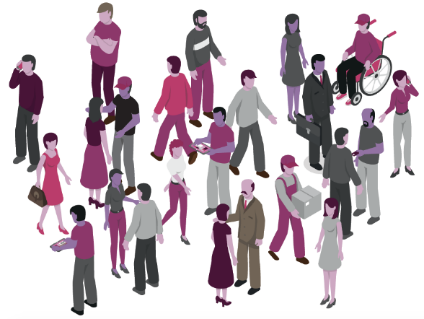 